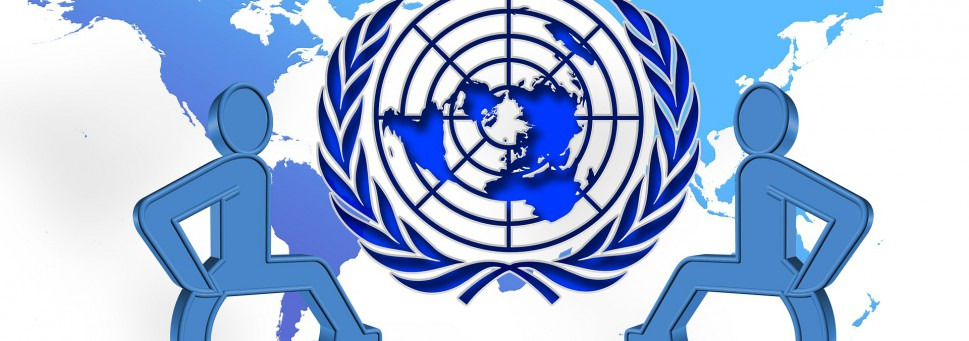 Biuro Pełnomocnika Rządu do Spraw Osób Niepełnosprawnych poinformowało o kolejnym naborze wniosków do  Programu pn. 	
                           „Asystent osobisty osoby niepełnosprawnej” – edycja 2022 	
Ministerstwa Rodziny i Polityki Społecznej ze środków Funduszu Solidarnościowego – państwowego funduszu celowego.Program „Asystent osobisty osoby niepełnosprawnej” edycja 2022 adresowany jest do osób niepełnosprawnych ze znacznym lub umiarkowanym stopniem niepełnosprawności albo traktowanym na równi do wymienionych oraz do dzieci do 16 roku życia z orzeczeniem o niepełnosprawności łącznie ze wskazaniami  konieczności stałej lub długotrwałej opieki lub pomocy innej osoby w związku ze znacznie ograniczoną możliwością samodzielnej egzystencji oraz konieczności stałego współudziału na co dzień opiekuna dziecka w procesie jego leczenia, rehabilitacji i edukacji. 	
Zgodnie z nową edycją Programu zmieniają się limity godziny usług asystenckich ze środków Funduszu na 1 uczestnika i będą wynosiły: 	840 godzin rocznie dla osób niepełnosprawnych posiadających orzeczenie o znacznym stopniu niepełnosprawności z niepełnosprawnością sprzężoną;720 godzin rocznie dla osób niepełnosprawnych posiadających orzeczenie o znacznym stopniu niepełnosprawności;360 godzin rocznie dla:osób niepełnosprawnych posiadających orzeczenie o umiarkowanym stopniu niepełnosprawności,dzieci do 16. roku życia z orzeczeniem o niepełnosprawności łącznie ze wskazaniami: konieczności stałej lub długotrwałej opieki lub pomocy innej osoby w związku ze znacznie ograniczoną możliwością samodzielnej egzystencji oraz konieczności stałego współudziału na co dzień opiekuna dziecka w procesie jego leczenia, rehabilitacji i edukacji.Asysta przy wizycie w urzędzie, u lekarza czy wyjściu do znajomych, pomoc w wykonywaniu codziennych  czynności osobom, które nie radzą sobie z nimi same, jak niezwykle ważna   i potrzebna. 	
Wparcie ze strony asystenta wpłynie pozytywnie na funkcjonowanie osób niepełnosprawnych i w znaczący sposób może poprawić jakość życia, uczynić je bardziej niezależnym, dlatego Gmina Młodzieszyn będzie się ubiegała o środki z w/w programu. Link do programu: http://www.niepelnosprawni.gov.pl/a,1295,program-asystent-osobisty-osoby-niepelnosprawnej-edycja-2022